WOCHE MONTAG	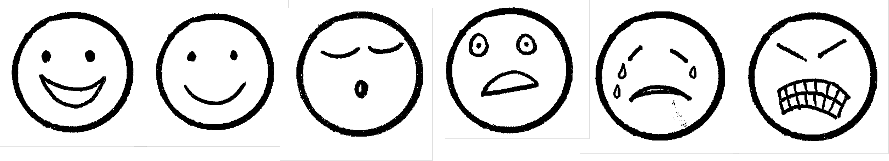   DARAUF BIN ICH STOLZ				DAS HABE ICH GELERNTDIENSTAGMITTWOCH			DONNERSTAGFREITAG